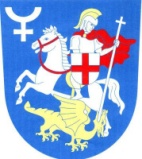 Obec Vápno ___________________________________________________________________________                                                                    Pozvánka na veřejné zasedání č. 5/2019konané 29.8.2019 od 18:00 hodin na obecním úřadě ve VápněProgram:ZahájeníStanovení zapisovatele a ověřovatelů zápisuSchválení programuZpráva ověřovatelů z minulého zasedáníSchválení smlouvy na VB (Matex HK)Projednání  spolupráce  s JUDr. MoravcovouSchválení žádosti  ZŠ VápnoNávrhy na dotaci z POV na rok 2020Ukončení prázdninDiskuse, různéUsnesení ZávěrVe Vápně dne 19.8.2019                                                                                                                           Milan Málek                                                                                                                          starosta obce   